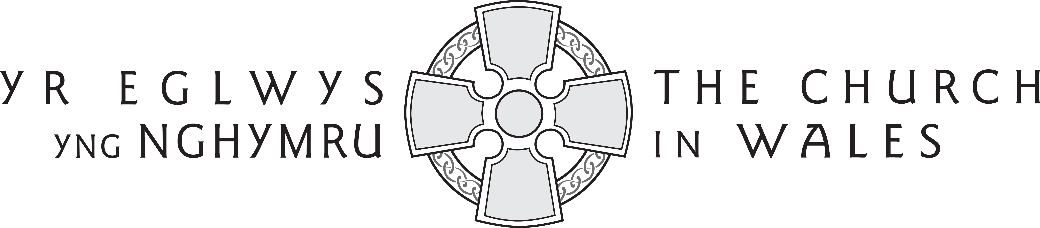 Datganiad Cyfle CyfartalMae Corff Cynrychiolwyr yr Eglwys yng Nghymru yn gyflogwr cyfle cyfartal ac mae wedi ymrwymo i arferion cyflogaeth sy'n hyrwyddo cydraddoldeb, amrywiaeth a chynhwysiant heb ystyried oedran, anabledd, ailbennu rhywedd, priodas a phartneriaeth sifil, beichiogrwydd a mamolaeth, hil, crefydd neu gredo, rhyw neu gyfeiriadedd rhywiol. Rydym yn croesawu ceisiadau gan bobl o ystod amrywiol o gefndiroedd ac ni waeth a ydynt o ffydd Gristnogol, ffydd arall neu ddim ffydd. Mewn rhai achosion, gall gofyniad galwedigaethol dilys fod yn berthnasol a bydd yn amlwg yn yr hysbyseb swydd.Addasiadau RhesymolMae Corff Cynrychiolwyr yr Eglwys yng Nghymru wedi ymrwymo i wneud addasiadau rhesymol i gael gwared ar unrhyw rwystrau yn y broses recriwtio a dethol ar gyfer pobl sydd â namau neu gyflyrau iechyd, neu sy'n defnyddio Iaith Arwyddion Prydain. Cysylltwch â'r tîm adnoddau dynol os oes unrhyw newidiadau rhesymol y gallwn eu gwneud i'ch helpu gyda'ch cais neu'r broses recriwtio.Manylion PersonolGwybodaeth Ychwanegol Hanes CyflogaethRhowch fanylion eich cyflogaeth bresennol neu ddiweddaraf. Ein polisi yw gofyn am eirda, gan gynnwys geirda gan eich cyflogwr presennol neu fwyaf diweddar. Os yw'n berthnasol, rhowch fanylion unrhyw gyflogaeth bellach sydd gennych ar hyn o bryd.Rhowch fanylion eich swyddi blaenorol (gan ddechrau gyda'r rhai mwyaf diweddar). Gallwch gynnwys unrhyw waith di-dâl neu wirfoddol.Cymwysterau, Sgiliau a HyfforddiantRhowch fanylion eich cymwysterau, sgiliau a hyfforddiant sy'n berthnasol i'r swydd hon. Ein polisi yw gwirio cymwysterau ymgeiswyr llwyddiannus. Gwybodaeth Ategol Gyda chyfanswm o ddim mwy na 600 o eiriau, rhowch:Dystiolaeth i ddangos sut mae eich gwybodaeth, eich sgiliau, eich cymwysterau a'ch profiad yn bodloni'r meini prawf ar gyfer y swydd hon; acUnrhyw fanylion pellach sydd yn eich tyb chi'n berthnasol i'ch cais, gan gynnwys pam mae gennych ddiddordeb yn y swydd hon.Datganiad Cofnodion TroseddolNid yw'r swydd hon wedi'i heithrio o Ddeddf Adsefydlu Troseddwyr 1974. Dim ond euogfarnau nad ydynt wedi'u disbyddu eto y mae angen i ymgeiswyr eu datgelu. Rydym yn cydnabod y cyfraniad y gall cyn-droseddwyr neu gyn-dramgwyddwyr ei wneud fel gweithwyr. Ni fydd cofnod troseddol ymgeisydd, ynddo'i hun, yn atal y person hwnnw rhag cael ei benodi i'r swydd hon. Bydd pob achos yn cael ei ystyried ar sail unigol gan ystyried:A yw'r euogfarn yn berthnasol i'r swydd y gwnaed cais amdani.Difrifoldeb unrhyw drosedd a ddatgelir.Faint o amser sydd ers i'r drosedd (troseddau) ddigwydd.A oes gan yr ymgeisydd batrwm o ymddygiad troseddol. Yr amgylchiadau a oedd yn gysylltiedig â'r drosedd (troseddau) a'r esboniad(au) a gynigir gan y person dan sylw.A yw amgylchiadau'r ymgeisydd wedi newid ers yr ymddygiad troseddol.Gallai methu â datgelu pob euogfarn sydd heb ei disbyddu olygu bod eich cais yn cael ei anghymhwyso neu, os cewch eich penodi, achos disgyblu neu ddiswyddiad.Diogelu DataDatganiadDychwelwch eich ffurflen gais wedi'i chwblhau at
HR@cinw.org.ukY swydd y gwneir cais amdani:Cyfarwyddwr Astudiaethau Caplaniaeth Enw(au) cyntaf:Cyfenw:Enw sy’n hysbys gan:Cyfeiriad presennol:Rhif cyswllt:Cyfeiriad e-bost:A oes unrhyw gyfyngiadau ar eich hawl i weithio yn y DU?Os oes, a fyddech cystal â chadarnhau'r cyfyngiadau a'r dyddiad y daw unrhyw ganiatâd i ben.Oes gennych chi sgiliau yn y Gymraeg?Os oes, rhowch fanylion.Ymhle y gwelsoch chi'r hysbyseb ar gyfer y swydd hon?Teitl y swydd:Cyflogwr:Dyddiad Cychwyn:Dyddiad Gorffen: (os yn berthnasol)Cyflog a buddion:Prif ddyletswyddau a chyfrifoldebau:Notis sy'n ofynnol:Teitl y swydd:Cyflogwr:Dyddiad Cychwyn:Dyddiad Gorffen: (os yn berthnasol)Cyflog a buddion:Prif ddyletswyddau a chyfrifoldebau:Notis sy'n ofynnol:Dyddiad (o/hyd)Teitl y SwyddCyflogwr/CwmniCyflogRheswm Dros AdaelCymwysterau Addysg, Proffesiynol a GalwedigaetholCymwysterau Addysg, Proffesiynol a GalwedigaetholCymwysterau Addysg, Proffesiynol a GalwedigaetholCymwysterau Addysg, Proffesiynol a GalwedigaetholDyddiad (o/hyd)CymhwysterCorff TrefnuGradd / LefelHyfforddiantHyfforddiantHyfforddiantHyfforddiantDyddiad
(o/hyd)Teitl y CwrsCorff TrefnuYdych chi'n astudio ar gyfer unrhyw gyrsiau ar hyn o bryd?Ydych chi'n astudio ar gyfer unrhyw gyrsiau ar hyn o bryd?Ydych chi'n astudio ar gyfer unrhyw gyrsiau ar hyn o bryd?Ydych chi'n astudio ar gyfer unrhyw gyrsiau ar hyn o bryd?Dyddiad (o/hyd)Teitl y CwrsCorff TrefnuYdych chi'n aelod o unrhyw gyrff proffesiynol? Ydych chi'n aelod o unrhyw gyrff proffesiynol? Ydych chi'n aelod o unrhyw gyrff proffesiynol? Enw'r CorffLefel AelodaethDyddiad DerbynRhowch fanylion unrhyw gymwysterau, sgiliau neu hyfforddiant perthnasol eraill.Oes gennych chi unrhyw euogfarnau heb eu disbyddu?Os oes, rhowch fanylion.